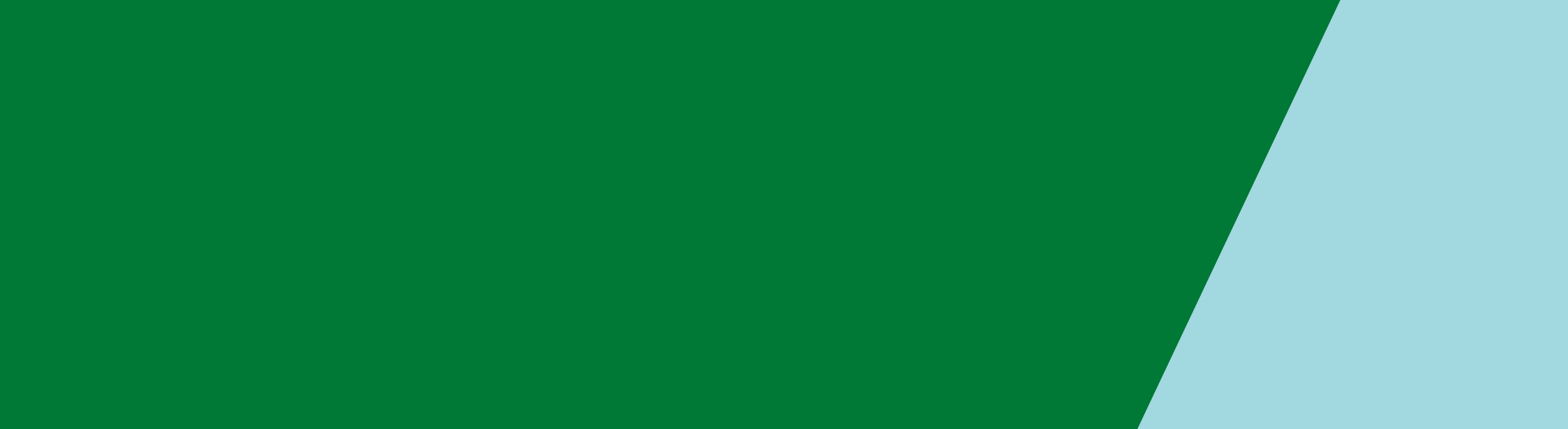 Abortion (or ‘termination of pregnancy’) is when a pregnancy is intentionally ended.Abortion is legal in Victoria. There are two types of abortion: surgical and medication. Both types are safe and reliable.In Victoria, you can have a medication abortion up to nine weeks of pregnancy (‘gestation’). You can have a surgical abortion from around six weeks of pregnancy onwards.There are safe access zones up to 150 metres around abortion clinics in Victoria. This means you can enter or leave the clinic without anyone trying to bother you. A doctor who does not want to perform an abortion must refer you to another doctor who does not object to providing abortion information and services.Serious complications of abortion are very rare. If you are worried about your health after an abortion, seek medical assistance. If you are thinking about having an abortion and would like information about abortion and the services available in Victoria, you can search: 1800myoptions.org.au or call 1800MyOptions on 1800 696 784Comparing medical and surgical abortionMore InformationThis fact sheet is one of three fact sheets about abortion on the Health Translations Directory. Please also see:Abortion procedure – medicationAbortion procedure - surgicalWhere to get help1800 my options  Tel. 1800 696 784 Interpreter 131450Your GPFamily Planning Victoria Tel. (03) 9257 0100 or freecall 1800 013 952Community health service:  https://www2.health.vic.gov.au/primary-and-community-health/community-health/community-health-directoryPregnancy, Birth and Baby Helpline 1800 882 436Authorised and published by the Victorian Government, 1 Treasury Place, Melbourne.
© State of Victoria, Department of Health and Human Services, January 2019
Available at <http://healthtranslations.vic.gov.au/>AbortionMedication abortionSurgical abortionWhat type of procedure is it?Non-surgical, similar to having a miscarriageTablets are taken for this procedureA surgical procedure, usually with some form of anaestheticHow effective is it?95 to 98 per cent successfulAround two to five per cent of women will need additional tablets or a small surgical procedure to complete the abortion98 per cent successfulWhat health services provide it?Check 1800 MyOptions.org.auOptions include:General practitionersCommunity health servicesPrivate abortion clinics and hospitals Public hospitalsVia ‘telehealth’, which is a consultation by phone, with pregnancy confirmation tests done locallyCheck 1800MyOptions.org.auOptions may include:Public hospitalsPrivate hospitals Private day clinicsWhere does it take place?The medical consultation is at a clinic or via telehealth (over the phone) and the abortion takes place at home or in a similar environment.In a hospital or day surgery unitHow long does it take?Following the first tablet, the second is taken 24 to 48 hours later, and the abortion will occur four to six hours after that, on averageTypically up to 15 minutes for the procedure, plus preparation and recovery time lasting a few hoursAt what stage of a pregnancy is it done?From when a pregnancy can be seen in an ultrasound, and up to nine weeks gestationSafest and most commonly done between 6 and 12 weeksLess common (and fewer services offer it) during the later stages of pregnancyIs there bleeding?Bleeding can last on average 10 to 16 daysBleeding varies between women and can be light or heavierIt may continue for some weeks and can be uunpredictable and irregularWhat is the cost?Contact the service provider for information about costContact the service provider for information about costWhen can contraception be started?Most forms of contraception can be started either straight away or soon after a medication abortionMost forms of contraception can be started on the same day as a surgical abortion